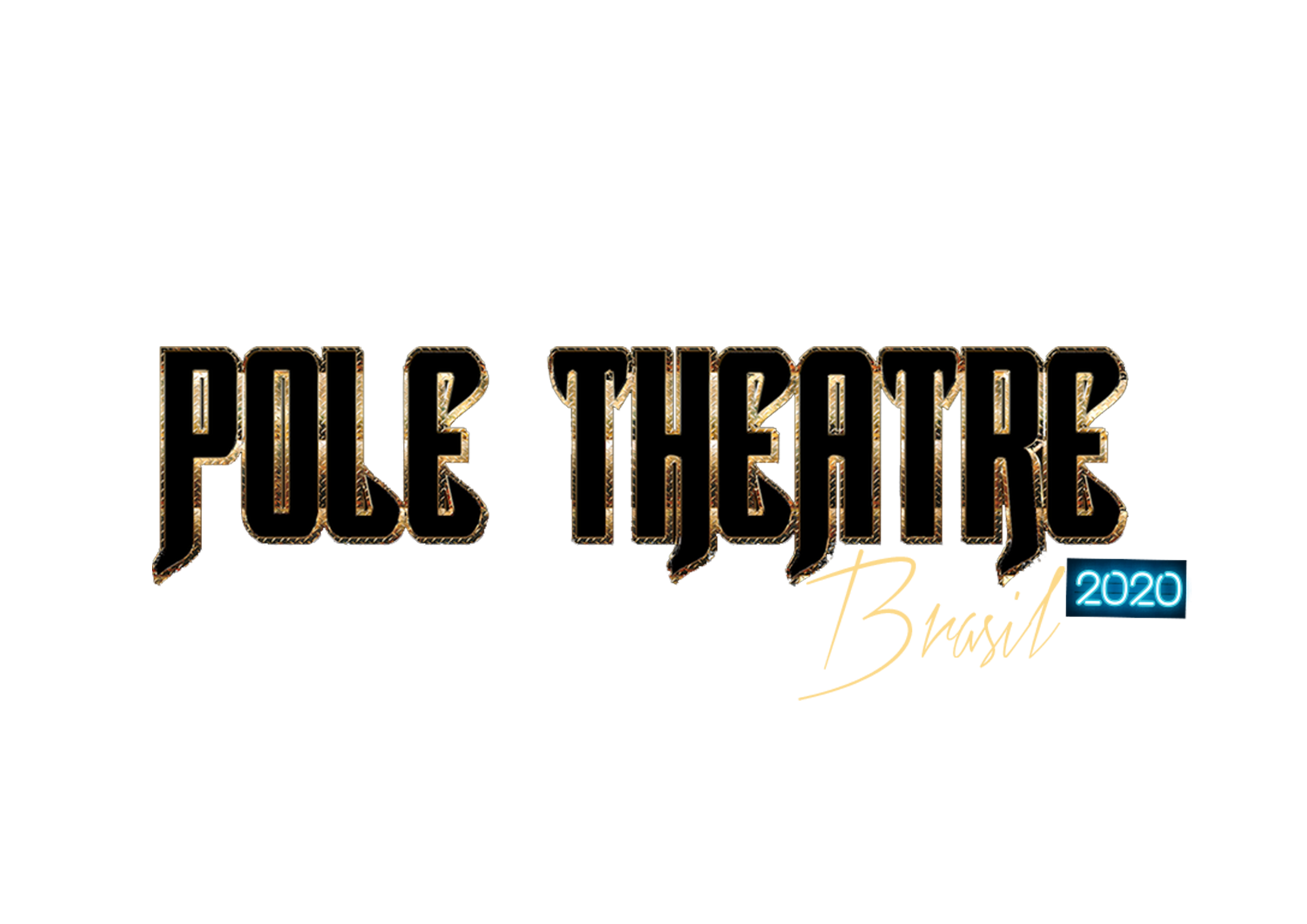 ANEXO II FICHA DE INSCRIÇÃO POLE THEATRE BRAZIL 2020NOME COMPLETO: _______________________________________________ ________________________________________________________________DATA DE NASCIMENTO: ___________________________________________RG: _____________________________________________________________CPF: ____________________________________________________________ ENDEREÇO COMPLETO: __________________________________________ ________________________________________________________________TELEFONE: ______________________________________________________ EMAIL: __________________________________________________________NÚMERO DO COMPROVANTE DE DEPÓSITO OU PAGAMENTO DO LINK: ________________________________________________________________DIVISÃO ESCOLHIDA: ( ) AMADOR( ) SEMIPROFISSIONAL( ) PROFISSIONALCATEGORIA ESCOLHIDA: ( ) DRAMA( )ART  ( )COMEDY  ( )CLASSIQUECATEGORIA SEGUNDA OPÇÃO PARA REPESCAGEM (NÃO OBRIGATÓRIO)( ) DRAMA( )ART  ( )COMEDY  ( )CLASSIQUEDO PAGAMENTOSVALOR DA INSCRIÇÃO: R$ 180,00 INDIVIDUAL                                         R$  230,00 DUPLASLINK PARA PAGAMENTO (ATÉ DUAS VEZES):Inscrição individual (R$180,00): 
https://link.pagar.me/lSyWXJ2QuBInscrição duplas (R$230,00): 
https://link.pagar.me/lr19CCsQdr
DADOS BANCÁRIOS PARA DEPÓSITO:Urbium Comércio e Eventos Ltda.CNPJ: 33.337.513/0001-41Bank: 077
Ag: 0001 
Account : 31638180
TERMO DE RESPONSABILIDADEEu, _____________________________________________________________, responsabilizo-me pela veracidade das informações apresentadas acima. DECLARO que estou apto(a) a realizar atividades físicas e que a instituição organizadora do evento não é responsável caso eu sofra mal súbito ou sofra algum tipo de acidente durante o evento.Por esse instrumento, DECLARO que li o Regulamento do POLE THEATRE BRAZIL e que estou de acordo com todos os termos ali estabelecidos.Local: ___________________________________________________________Data: ___________________________________________________________Assinatura: _______________________________________________________ROTEIRO: